Development Fund: 
Feedback QuestionnaireUse this form to tell us the results of your project so far.  If this is a long term project (over six months) and this is an update to earlier feedback, tell us what has happened since you last fed back.  Complete the boxes below, and we also encourage you to attach photographs, video, or other documents which help to tell your story so far.You might think your project has ‘finished’ – but you never know!  If something interesting happens in the future, you can send us some more feedback using this questionnaire: we’d love to hear from you.Section 1: Tasks that you have completedSection 2: Funding and expenditureIf you have not spent all of your Development Fund grant, you should return the balance: contact the Development Fund Administrator to find out how (details overleaf).Section 3: OutcomesTell us the outcomes you have seen – the things that have happened or created, what is different – as a result of this project so far.  Include here any statistical information.  Don’t overlook any unexpected or unintentional results.Section 4: Signs of a more Christ-like ChurchWhere are you more contemplative, compassionate or courageous? Do you notice anything different about the relationships of those involved? Has the mood changed? What changes in peoples’ behaviour (what are they now saying/doing)?  What were the memorable moments?  Where are you seeing God at work – and in new people/places?Section 5: What have you learned?Tell us about what worked (and what didn’t) – and why do you think that is so?
What are you doing now that you couldn’t (or didn’t) do before?Section 6: What is the legacy of this project?In addition to everything described above, tell us what has been created by this project that will continue into the future.Send this form to the Development Fund Administrator by email commonvision@oxford.anglican.org or post a hard copy to Church House Oxford, Langford Locks, Kidlington, Oxford, OX5 1GF.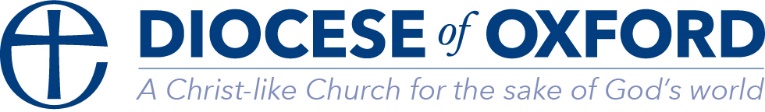 Brief description of the projectParish/benefice/deanery/chaplaincy in receipt of a grantApplication/grant ID numberDateName of person providing the end of project reportSummarise what you have doneTotal Development Fund grant received Total Development Fund grant spentApproximate total project spend£££Outcomes detectedSigns that you have noticed Things that have been learned (and who learned them) Legacy of this project for the future 